TP :                   Propriétés physiques d’un corps purVous disposez de 4 liquides : eau, éthanol, huile et cyclohexane. On souhaite compléter les données manquantes du tableau ci-dessous (correspondant aux caractéristiques physiques de chaque corps pur) en réalisant des expériences.On dispose du matériel suivantEprouvette 100mL, différents béchers, tubes à essaisBalance numériqueBec-bunsen + trépied + grille + allumetteGlaçonsTravail à réaliser : Pour chaque caractéristique physique manquante :Expliquer par écrit votre démarche et/ou l’expérience que vous voulez réaliserAprès vérification par le professeur, réaliser l’expérience.Rédiger vos observations et le résultat obtenu (préciser s’il y a lieu les unités)Rendre le compte-rendu ainsi que le tableau complété.Banque de donnéesCorps pur / mélangeCorps pur : substance constituée d’une seule espèce chimique.Mélange : substance constituée de plusieurs espèces chimiques.Les changements d’états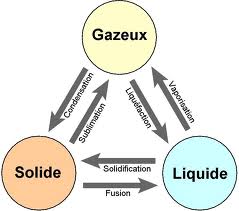 Changement d’état : on appelle changement d’état le passage d’un état à un autre. Pour un corps pur, le changement d’état se fait à température constante. On parle de température de changement d’état, cette température dépend de la pression et est caractéristique du corps pur.Masse volumiqueLa masse volumique  d’un corps pur est le quotient de la masse m d’un échantillon de ce corps pur par son volume V.      avec   m en kg, V en m3 et  en kg.m-3.Densité La densité d’un corps pur (solide ou liquide) est le quotient de la masse volumique de ce corps pur par la masse volumique de l’eau.       et 0 dans la même unité : d n’a pas d’unité.EauEthanol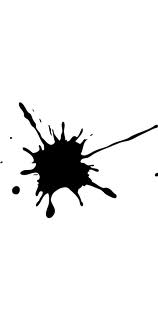 HuileCyclohexaneSécurité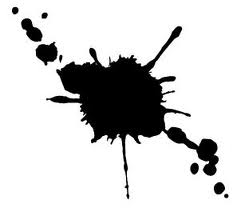 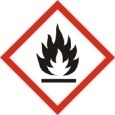 néant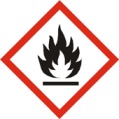 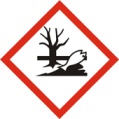 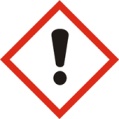 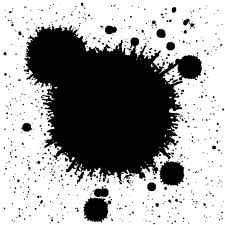 CouleurTempérature de Fusion (Tfus) outempérature de de solidification       kk     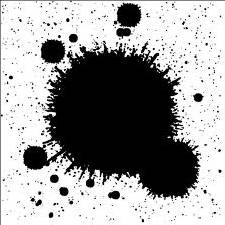  en °C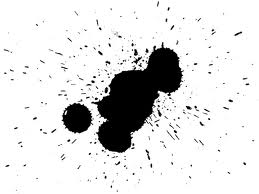 *Température de vaporisation ou d’ébullition(Teb) en °C80°CDensité